Районный конкурс чтецов прозы «Живое слово»(школьный этап)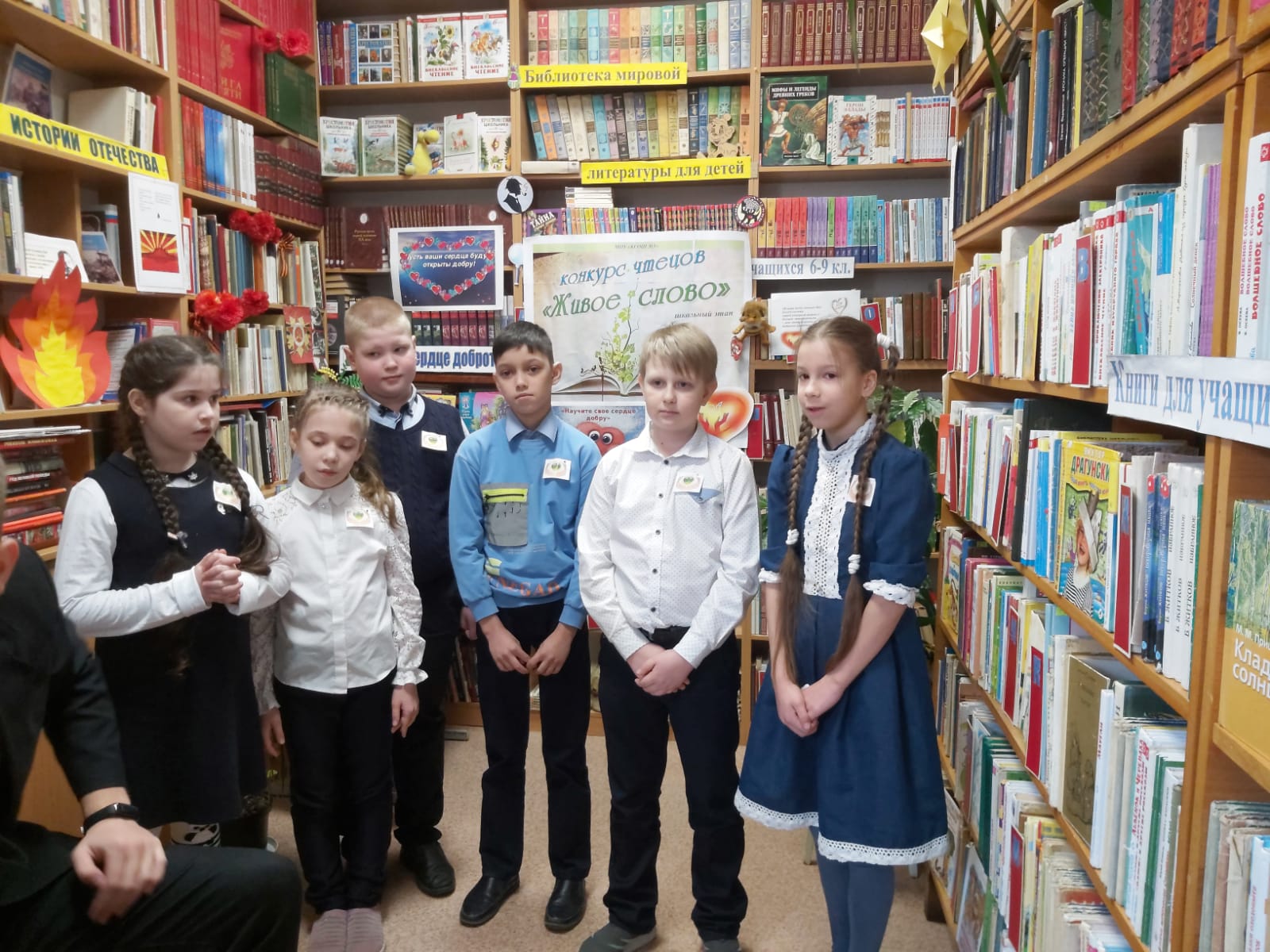 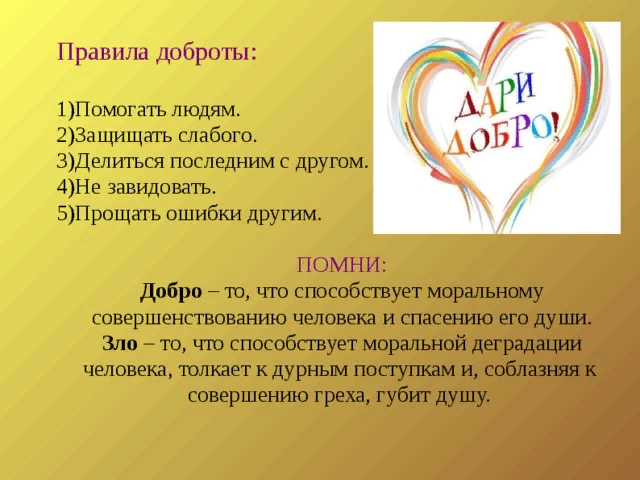 Волнение  перед жеребьевкой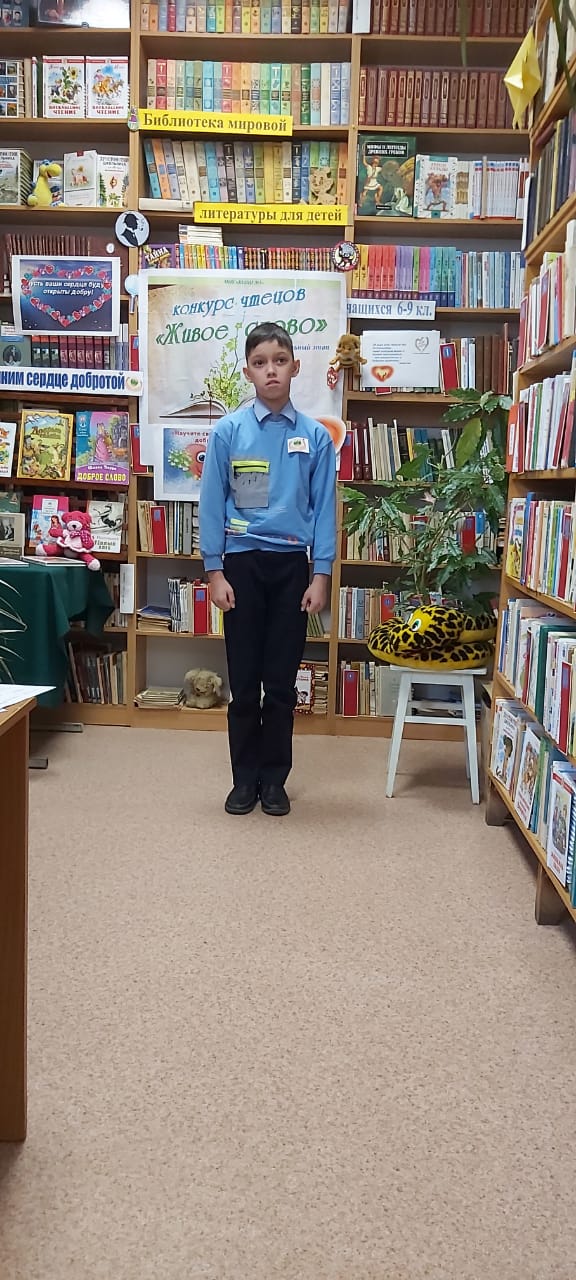 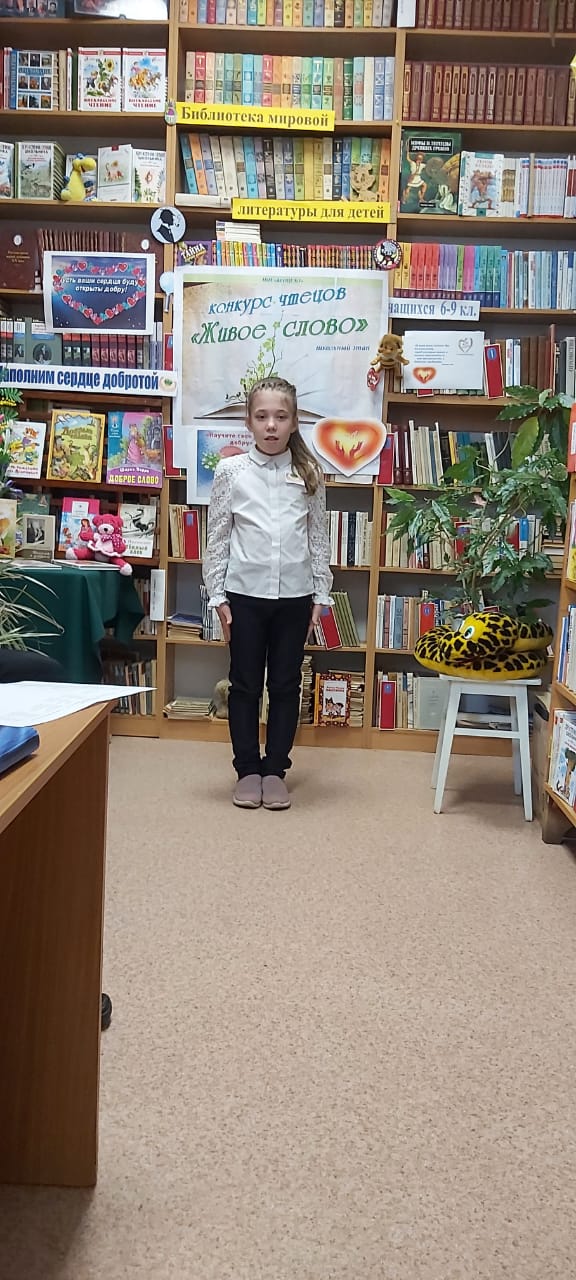 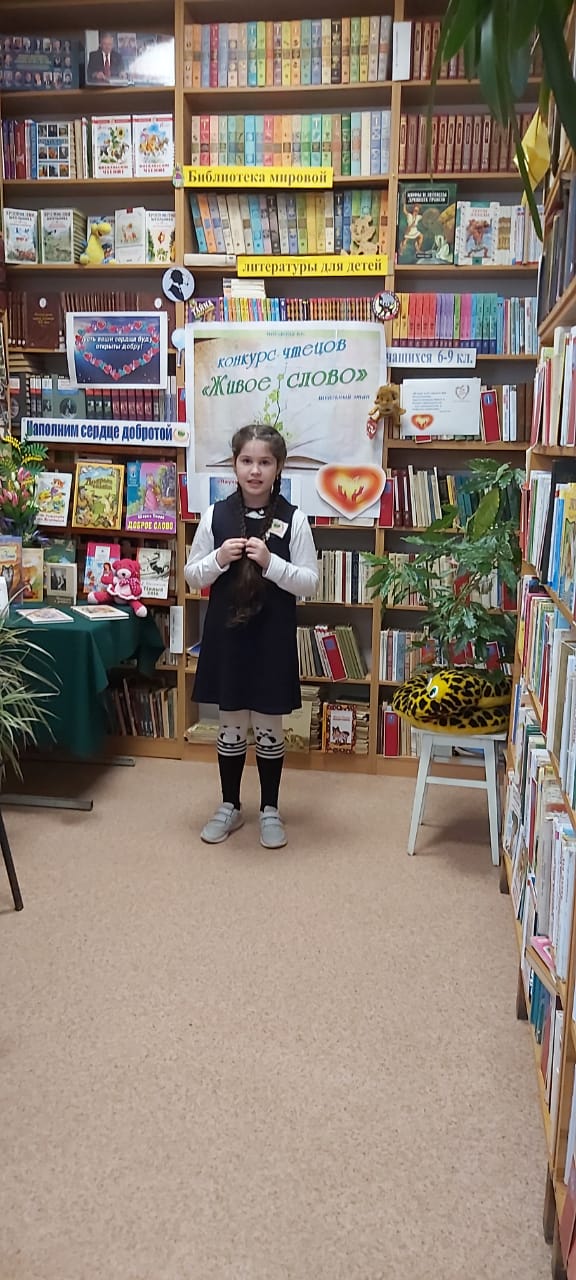 Участники 3 «Б» классаклассный руководитель Никандрова У.А.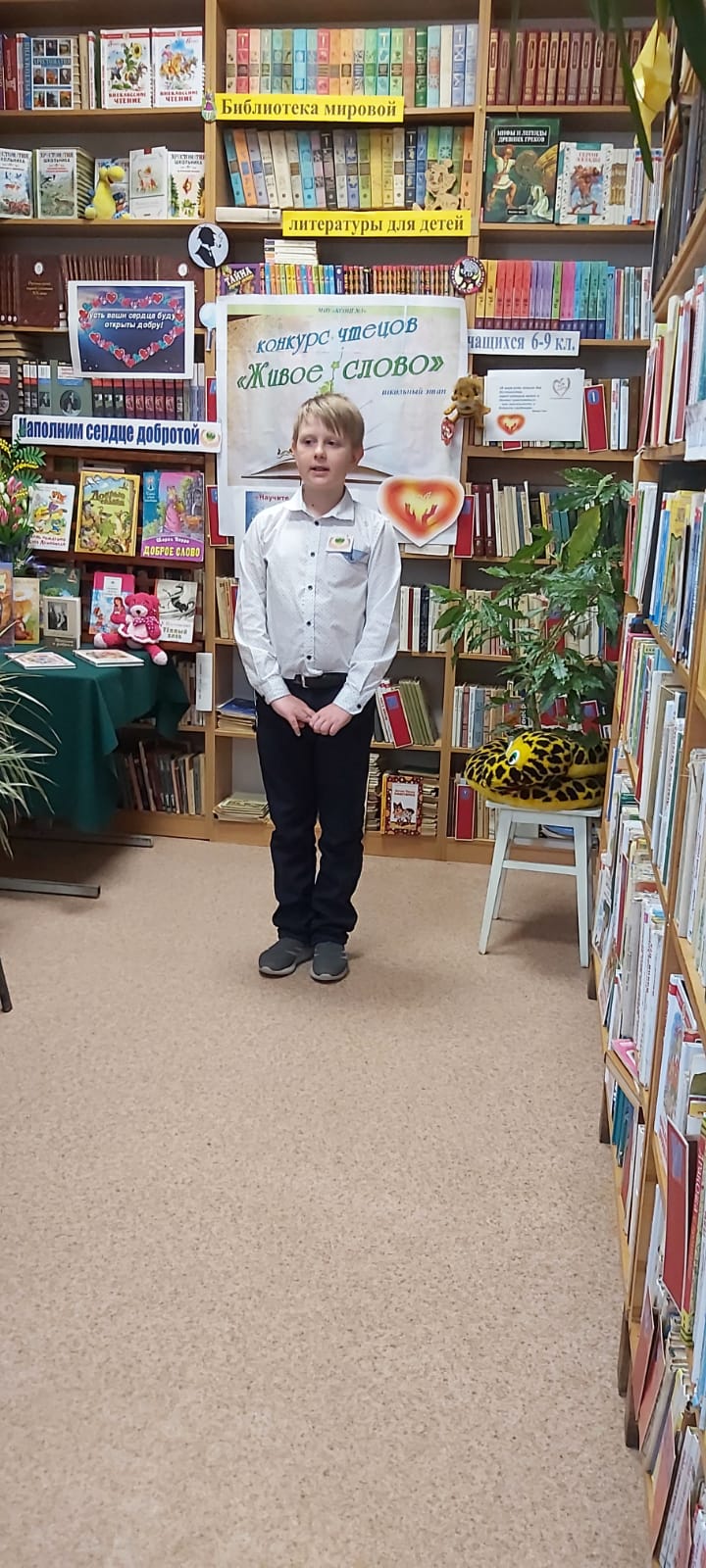 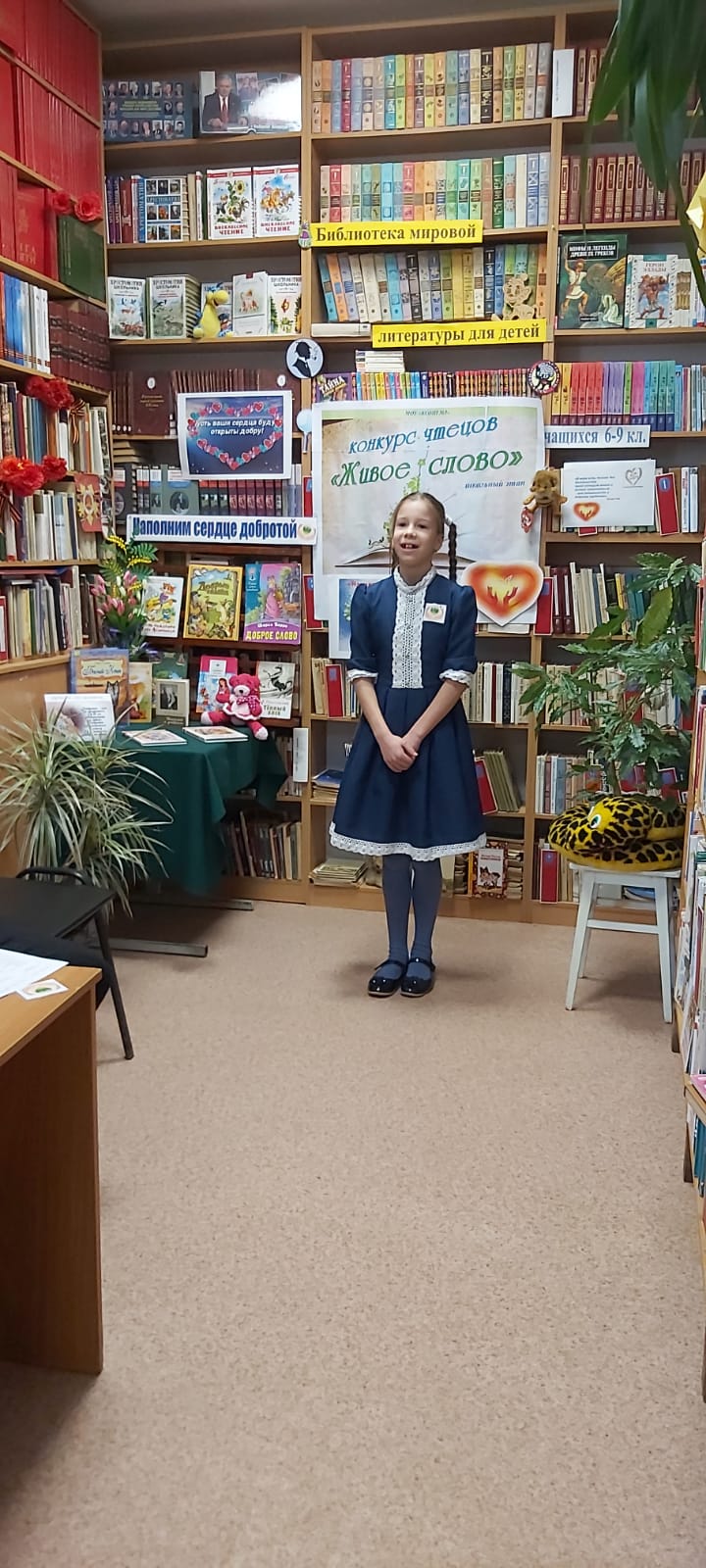 Участники 3 «А» классаклассный руководитель Цветкова Е.В.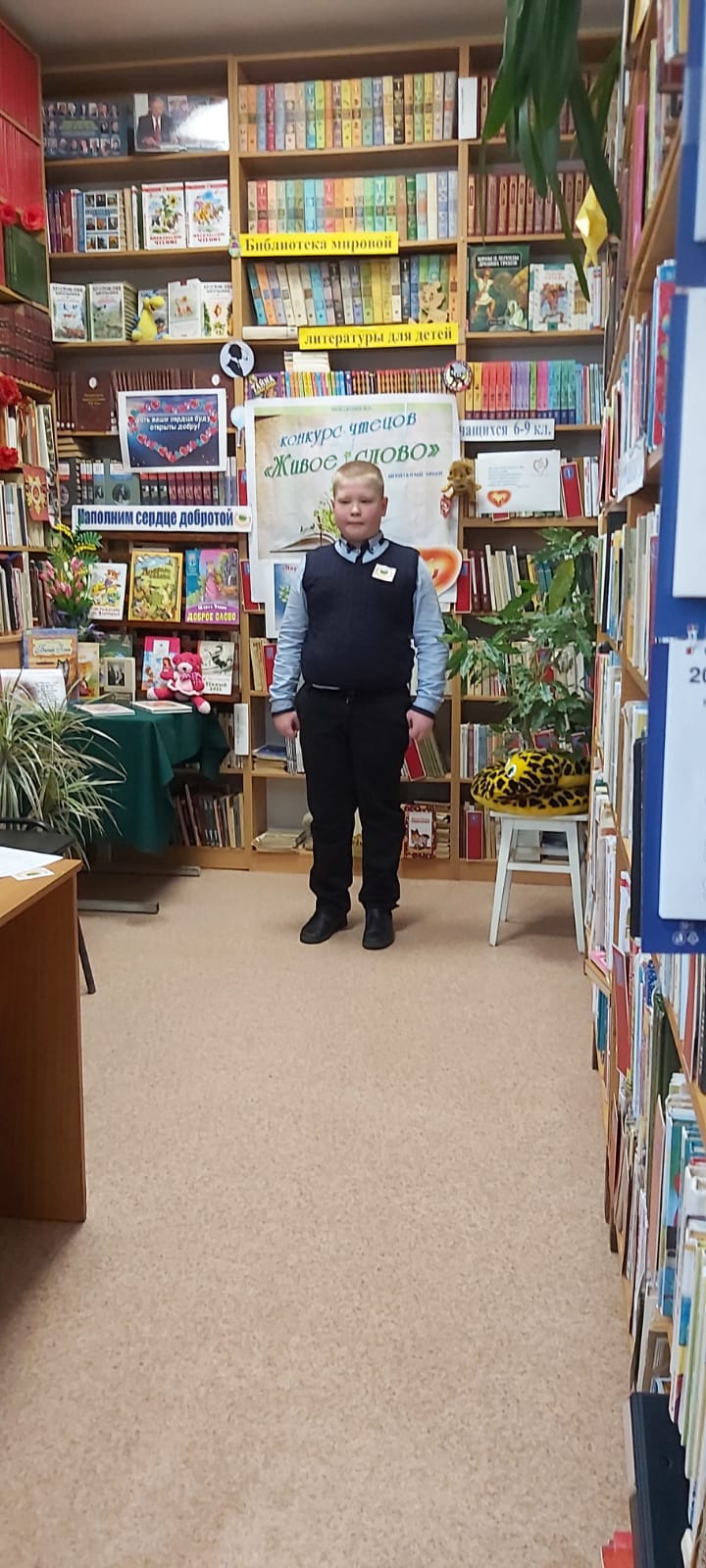 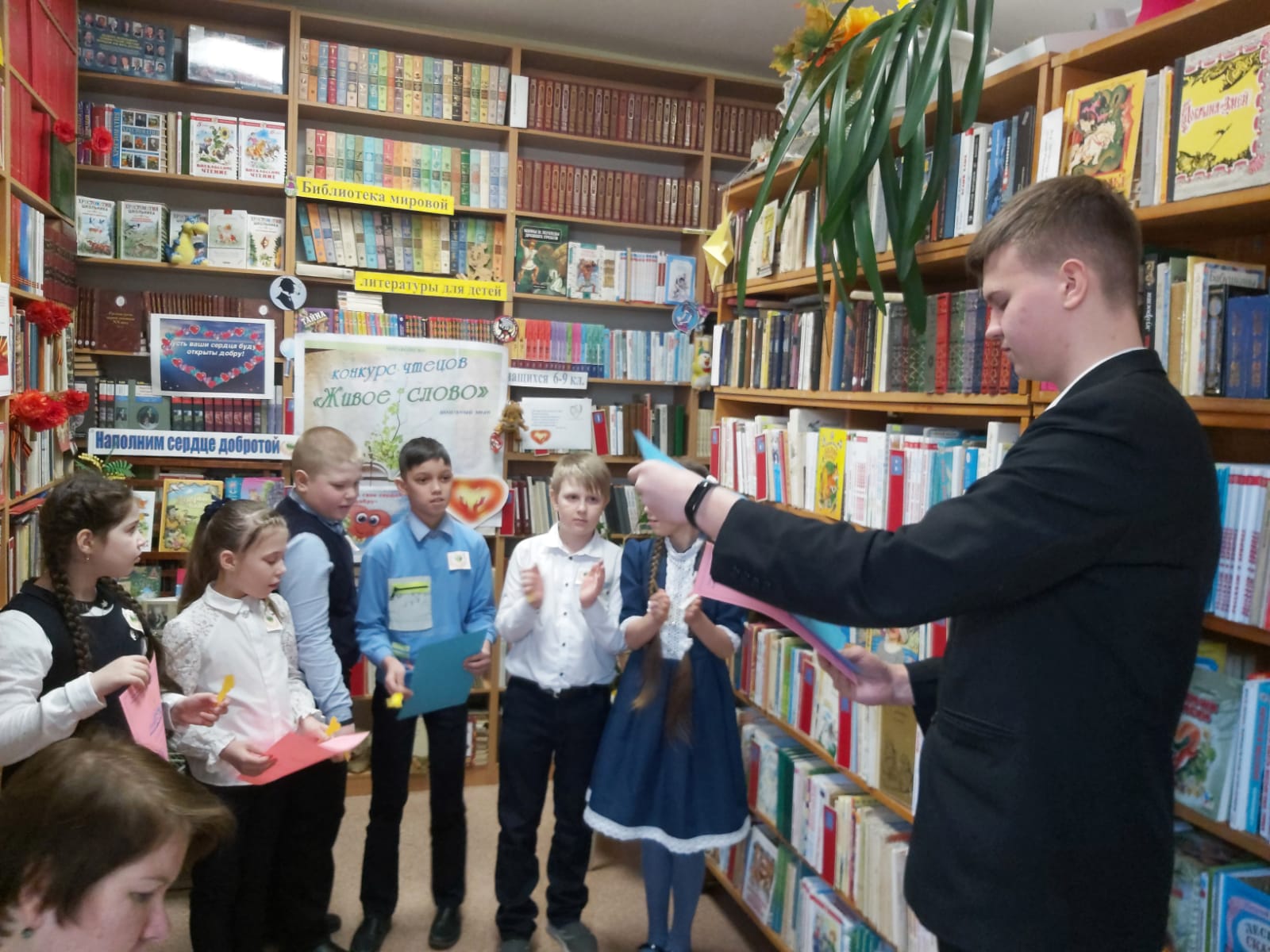 Участник 4 «А»                                 Вручение сертификатов участникам конкурсаклассный руководительПаскачева А.А.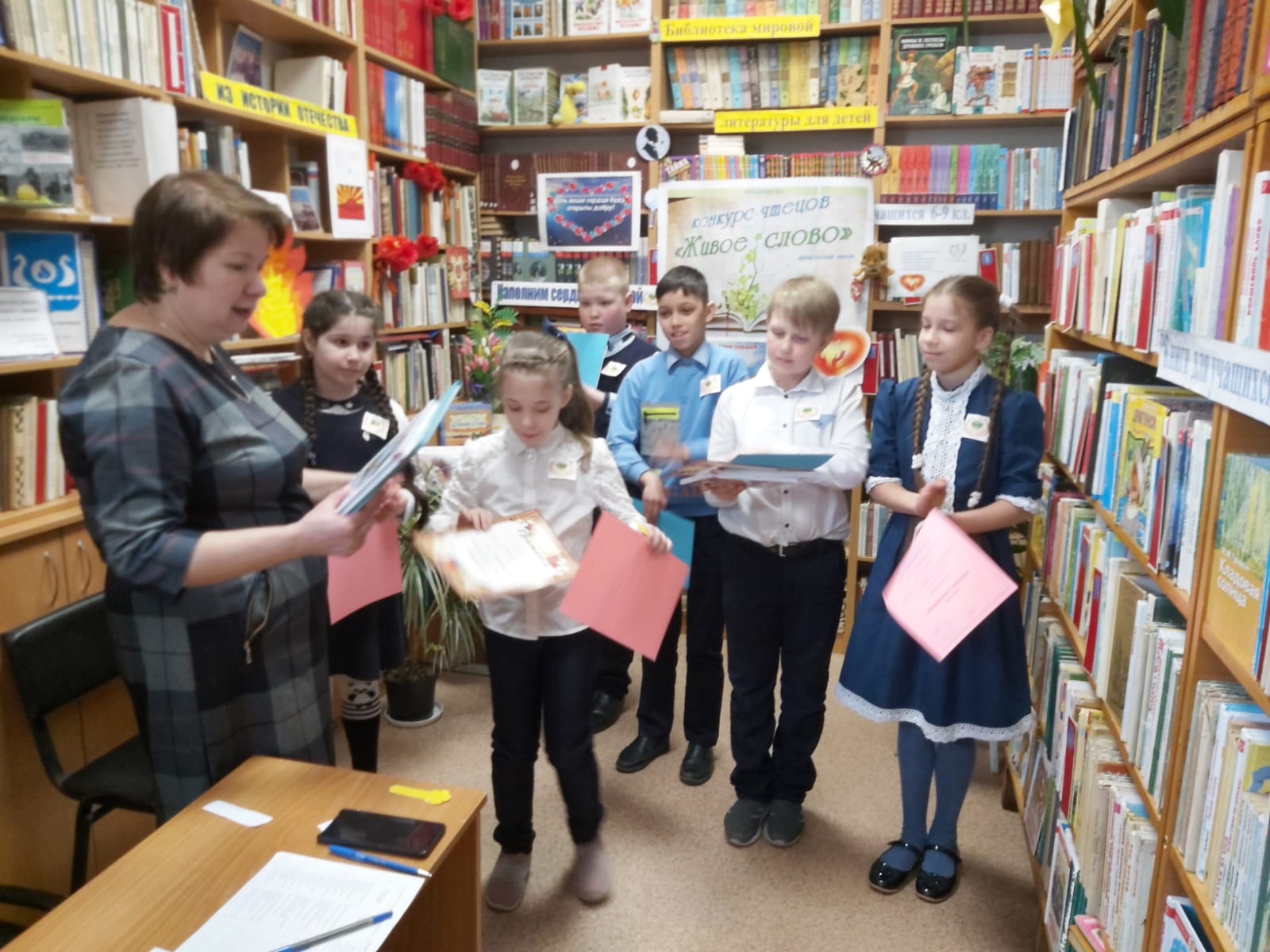 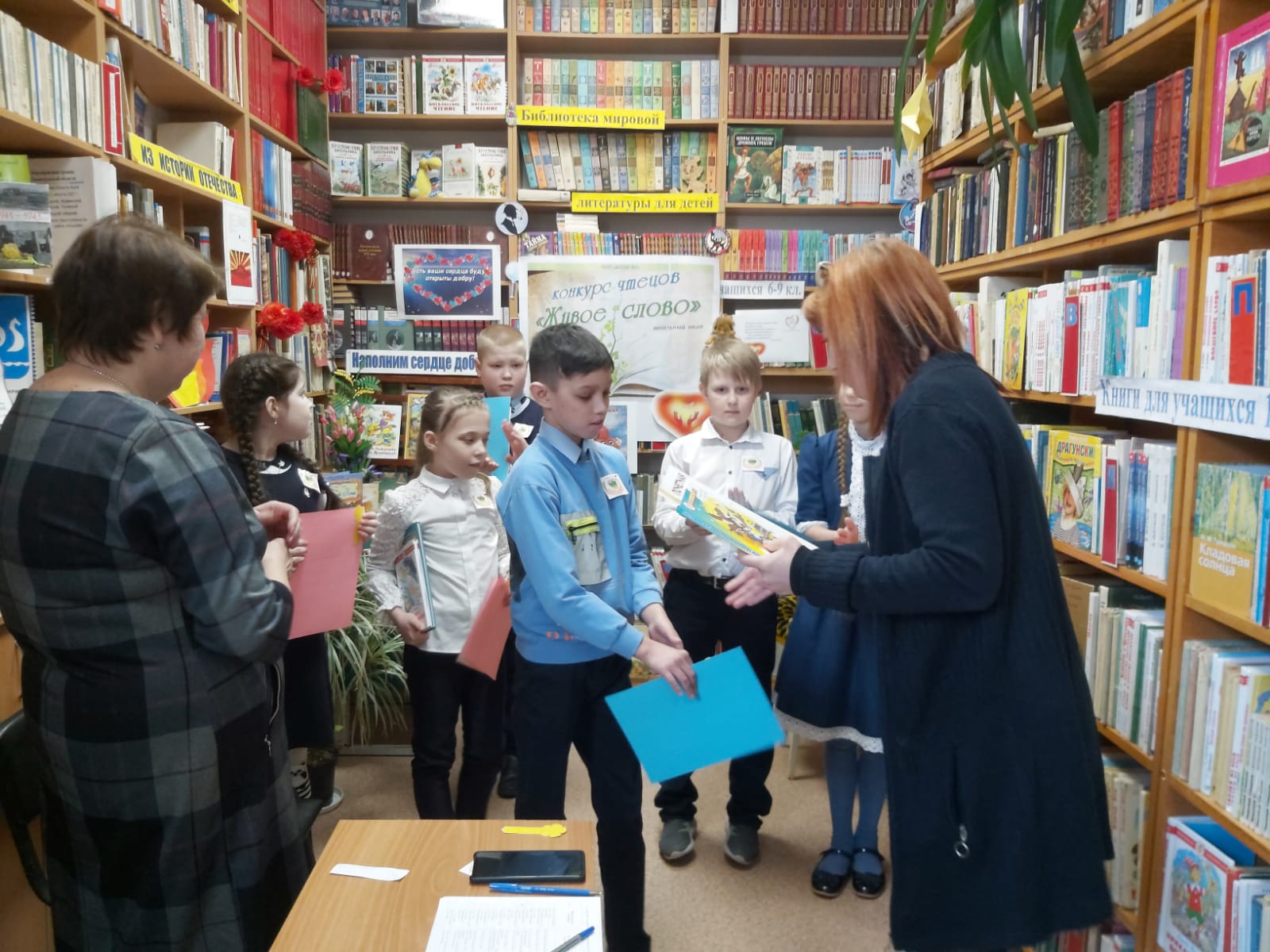 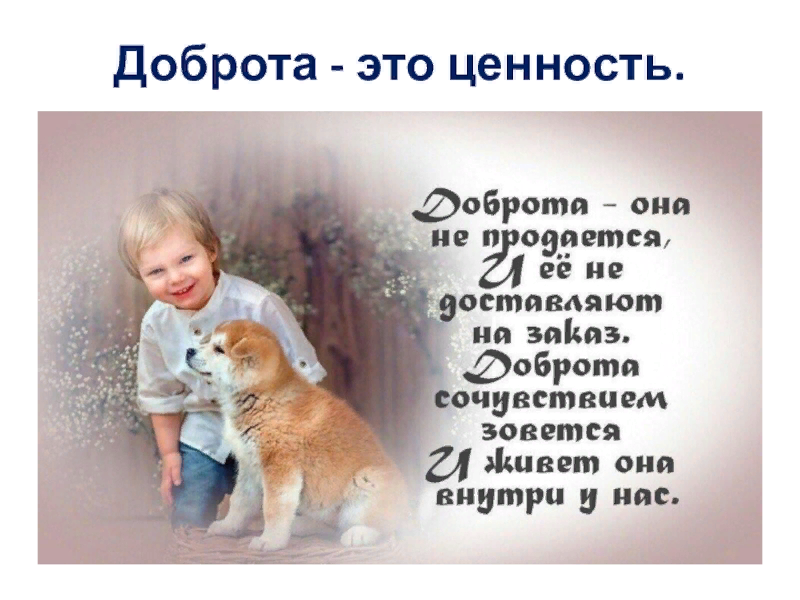 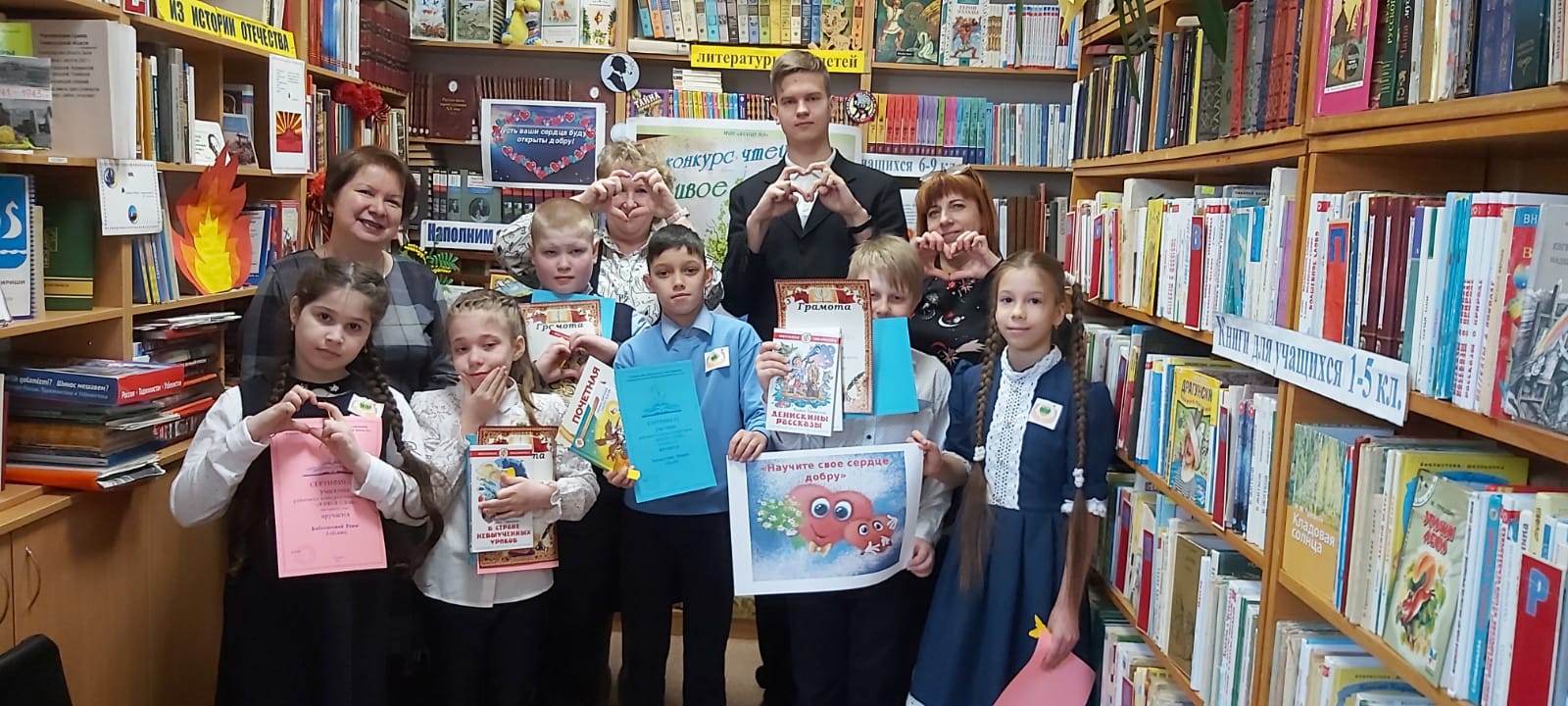 